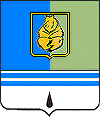 ПОСТАНОВЛЕНИЕАДМИНИСТРАЦИИ ГОРОДА КОГАЛЫМАХанты-Мансийского автономного округа – ЮгрыОт «_14_»_  июня _ 2013 г.				                            № 1762О внесении изменений и дополненийв постановление Администрациигорода Когалыма от 20.02.2013 №435В соответствии с Бюджетным кодексом Российской Федерации, со статьёй 16 Федерального закона от 06.10.2003 №131-ФЗ «Об общих принципах организации местного самоуправления в Российской Федерации», постановлением Администрации города Когалыма от 15.11.2011 №2809               «О долгосрочных и ведомственных целевых программах»:1. В приложение к постановлению Администрации города Когалыма от 20.02.2013 №435 «Об утверждении ведомственной целевой программы «Содержание объектов городского хозяйства, инженерной инфраструктуры и организация транспортного обслуживания населения в городе Когалыме на 2013-2015 годы» (далее – Программа) внести следующие изменения:1.1. В паспорте Программы:1.1.1. Строку «Характеристика программных мероприятий» дополнить пунктом:«14. Осуществление иных функций, необходимых для реализации возложенных на муниципальное казённое учреждение «Управление жилищно-коммунального хозяйства города Когалыма» задач в соответствии с федеральным законодательством, законодательством Ханты-Мансийского автономного округа - Югры, муниципальными правовыми актами органов местного самоуправления». 1.1.2. В строке «Объёмы и источники финансирования» Программы слова «652848,128», «207369,518», «217324,319», «228154,291» заменить словами «652725,51», «207246,90», «217324,32», «228154,29» соответственно.1.1.3. Строку «Ожидаемые конечные результаты реализации программы и показатели социально-экономической эффективности» дополнить пунктами:«в) выполнение работ по проведению инструментального обследования жилых домов; г) выполнение работ по лабораторному обследованию воздуха в жилых помещениях;д) выполнение работ по переносу опоры наружного освещения и линии электроснабжения из зоны строительства инженерных сетей к жилым домам».1.2. Пункт 9 раздела 2 «Основные цели и задачи Программы с указанием сроков и этапов её реализации, а также целевые показатели» дополнить подпунктами:«- выполнение работ по проведению инструментального обследования жилых домов; - выполнение работ по лабораторному обследованию воздуха в жилых помещениях;- выполнение работ по переносу опоры наружного освещения и линии электроснабжения из зоны строительства инженерных сетей к жилым домам».1.3. Раздел 3 «Перечень и описание программных мероприятий» дополнить пунктом:«Мероприятие 14. Осуществление иных функций, необходимых для реализации возложенных на муниципальное казённое учреждение «Управление жилищно-коммунального хозяйства города Когалыма» задач в соответствии с федеральным законодательством, законодательством Ханты-Мансийского автономного округа - Югры, муниципальными правовыми актами органов местного самоуправления.Реализация полномочий Администрации города Когалыма в сфере жилищно-коммунального хозяйства, связанных с выполнением работ по проведению инструментального обследования жилых домов, лабораторному обследованию воздуха в жилых помещениях, выполнением работ по переносу опоры наружного освещения и линии электроснабжения из зоны строительства инженерных сетей к жилым домам».1.4. Приложение 1 к Программе изложить в редакции согласно приложению 1 к настоящему постановлению.1.5. Приложение 2 к Программе изложить в редакции согласно приложению 2 к настоящему постановлению.2. Отделу развития жилищно-коммунального хозяйства Администрации города Когалыма (Л.Г.Низамовой) направить в юридическое управление Администрации города Когалыма текст постановления и приложения к нему, его реквизиты, сведения об источнике официального опубликования в порядке и сроки, предусмотренные распоряжением Администрации города Когалыма от 04.10.2011 №198-р «О мерах по формированию регистра муниципальных нормативных правовых актов Ханты-Мансийского автономного округа – Югры» для дальнейшего направления в Управление государственной регистрации нормативных правовых актов Аппарата Губернатора Ханты-Мансийского автономного округа – Югры.3. Опубликовать настоящее постановление и приложения к нему в печатном издании и разместить на официальном сайте Администрации города Когалыма в сети Интернет (www.admkogalym.ru).4. Контроль за выполнением постановления возложить на заместителя главы Администрации города Когалыма Т.В.Новоселову.Исполняющий обязанности главы Администрации города Когалыма 				А.Е.ЗубовичСогласовано:зам. главы Администрации г.Когалыма		С.В.Подивиловзам. главы Администрации г.Когалыма		Т.В.Новосёловазам. главы Администрации г.Когалыма		Т.И.Черныхпредседатель КФ					М.Г.Рыбачоки.о. начальника УЭ				Т.В.Романишинадиректор МКУ «УОДОМС»			М.В.Владыкинаначальник ЮУ					И.А.Леонтьеваначальник ОО ЮУ				С.В.ПановаПодготовлено:начальник ОРЖКХ				Л.Г.НизамоваРазослать: КФ, УЭ, МКУ УЖКХ, ОРЖКХ, МКУ «УОДОМС» УИР, газета, Сабуров, прокуратура.Приложение 1к постановлению  Администрации города Когалымаот 14.05.2013 №1762Перечень мероприятий Программы_____________________Приложение 2к постановлению Администрации города Когалымаот 14.05.2013 №1762Ожидаемые конечные результаты реализации Программы _____________________№п/пМероприятия программыИсточники финансированияФинансовые затраты на реализацию,(тыс. руб.)(бюджет города Когалыма)Финансовые затраты на реализацию,(тыс. руб.)(бюджет города Когалыма)Финансовые затраты на реализацию,(тыс. руб.)(бюджет города Когалыма)Финансовые затраты на реализацию,(тыс. руб.)(бюджет города Когалыма)Срок выполненияОжидаемые результаты№п/пМероприятия программыИсточники финансированиявсегов том числев том числев том числеСрок выполненияОжидаемые результаты№п/пМероприятия программыИсточники финансированиявсего...1234567891Содержание и ремонт автомобильных дорог местного значения в границах города Когалыма, в том числе нанесение и восстановление дорожной разметки на проезжей части улиц городабюджет города Когалыма318452,72100734,42106050,58111667,72в течение годауменьшение количества предписаний надзорных органов на качество обслуживания автомобильных дорог города Когалыма2Содержание объектов благоустройства территории города Когалыма, включая озеленение территории и содержание малых архитектурных формбюджет города Когалыма94170,1829875,9431365,2432929,00в течение годаувеличение степени благоустроенности территории городской застройки3Техническое обслуживание электрооборудования светофорных объектов бюджет города Когалыма7861,082494,982612,742753,36в течение годаобеспечение стабильности  работы светофорных объектов4Организация обеспечения электроэнергией светофорных бюджет города Когалыма520,25165,03173,28181,94в течение обеспечение электроэнергией объектовгодасветофорных объектов5Организация освещения улиц и дворовых территорий бюджет города Когалыма44906,7013550,9714922,8916432,84в течение годаобеспечение электроэнергией на освещение дворов, улиц и магистралей города6Техническое обслуживание сетей наружного освещения улиц и дворовых территорий бюджет города Когалыма36625,0511617,7812198,6712808,60в течение годаобеспечение надежности работы сетей уличного освещения7Содержание территории городского кладбища бюджет города Когалыма6371,082020,962122,012228,11в течение годауменьшение обращений, жалоб граждан на качество содержания территорий городского кладбища и мест захоронений8Обеспечение ритуальных услуг бюджет города Когалыма4076,241293,001357,681425,56в течение годаобеспечение оказания услуг по погребению умерших9Оказание услуг по перевозке умерших с места происшедшего летального исходабюджет города Когалыма2655,63842,39884,51928,73в течение годаобеспечение оказания услуг по перевозке умерших с места происшедшего летального исхода10Перевозка пассажиров автомобильным транспортом общего пользования по городским маршрутам бюджет города Когалыма63772,0220229,0321240,4822302,51в течение годаобеспечение перевозок пассажиров по городским маршрутам11Хранение материально-технических ресурсов и строительных материалов для оперативного устранения неисправностей и аварий на объектах ЖКК города Когалымабюджет города Когалыма404,91128,44134,86141,61в течение годаобеспечение хранения материально-технических ресурсов и строительных материалов для оперативного устранения неисправностей и аварий на объектах ЖКК города Когалыма12Обеспечение деятельности отдела развития жилищно-коммунального хозяйства Администрации города Когалыма по осуществлению (от имени Администрации города Когалыма (главного распорядителя (получателя) средств бюджета города) общего руководства деятельностью муниципальных учреждений, финансируемых из бюджета города Когалыма в области жилищно-коммунального и городского хозяйства, бюджет города Когалыма13193,734397,914397,914397,91в течение годаисполнение, возложенных на  отдел полномочий в сфере жилищно-коммунального комплекса, предусмотренные федеральным законодательством и нормативными правовыми актами Ханты-Мансийского автономного округа – Югры, органа общественного транспорта.местного самоуправления13Обеспечение деятельности муниципального казённого учреждения «Управление жилищно-коммунального хозяйства города Когалыма» по реализации полномочий Администрации города Когалыма в вопросах осуществления функций заказчика в сфере жилищно-коммунального хозяйства, капитального ремонта жилищного фонда, благоустройства и обслуживания дорог, транспортных услуг населению, реконструкции и замены инженерных сетей тепло-, водоснабжения, ритуальных услуг и содержания мест захоронения и других работ (услуг) по обслуживанию городского хозяйства в городе Когалымебюджет города Когалыма59594,8319774,9619863,4719956,40в течение года а) уменьшение количества обращений, жалоб граждан в границах городского округа на качество предоставления электро-, тепло-, газо-, и водоснабжения и водоотведения населения города Когалыма; б) сохранение уровня замены ветхих инженерных сетей тепло-, водоснабжения не менее 4% от общей протяжённости сетей ежегодно 14Осуществление иных функций, необходимых для реализации возложенных на муниципальное казённое учреждение «Управление ЖКХ города Когалыма» задач в соответствии с федеральным бюджет города Когалыма121,09121,09--в течение годаа) выполнение работ по проведению инструментального обследования жилых домов; б) выполнение работ по законодательством, законодательством ХМАО - Югры, муниципальными правовыми актами органов местного самоуправлениялабораторному обследованию воздуха в жилых помещениях;в) выполнение работ по переносу опоры наружного освещения и линии электроснабжения из зоны строительства инженерных сетей к жилым домам.Всего:652725,51207246,90217324,32228154,29в течение года№п/пНаименование показателейрезультатовЕдиница измеренияБазовый показатель на начало реализации программыЗначения показателей по годамЗначения показателей по годамЗначения показателей по годамЦелевое значение показателей на момент окончания действия программы№п/пНаименование показателейрезультатовЕдиница измеренияБазовый показатель на начало реализации программы201320142015Целевое значение показателей на момент окончания действия программы123456781Уменьшение количества предписаний надзорных органов на качество обслуживания автомобильных дорог города Когалымашт.654332Увеличение степени благоустроенности территории городской застройки%95,095,596,096,596,53Обеспечение стабильности  работы светофорных объектов в течение года%99,599,599,799,899,84Обеспечение электроэнергией светофорных объектовкВт*час45439454004535045300453005Обеспечение электроэнергией на освещение дворов, улиц и магистралей городакВт*час324874735617613526140349089034908906Обеспечение надежности работы сетей освещения дворов, улиц и магистралейпротяжённость линий эл./передач, км114,24114,904115,7116,5116,57Уменьшение обращений, жалоб граждан на качество содержания территорий городского кладбища и мест захороненийшт.432118Обеспечение оказания услуг по погребению умершихОриентировоч-ное кол-во захоронений1401501501501509Обеспечение оказания услуг по перевозке умерших с места происшедшего летального исходаОриентировоч-ное кол-во умерших13415015015015010Обеспечение перевозок пассажиров по городским маршрутамкол-во рейсов11473211530611560011610011610011Обеспечение хранения материально-технических ресурсов и строительных материалов для оперативного устранения неисправностей и аварий на объектах ЖКК города Когалыма%10010010010010012Исполнение отделом развития жилищно-коммунального хозяйства Администрации города Когалыма, возложенных полномочий в сфере жилищно-коммунального комплекса, предусмотренные федеральным законодательством и нормативными правовыми актами Ханты-Мансийского автономного округа – Югры, органа местного самоуправленияДа/нет-отсутствие замечаний по выполнению задач и функций, возложенных на отделотсутствие замечаний по выполнению задач и функций, возложенных на отделотсутствие замечаний по выполнению задач и функций, возложенных на отделотсутствие замечаний по выполнению задач и функций, возложенных на отдел13а) уменьшение количества обращений, жалоб граждан в границах городского округа на качество предоставления электро-, тепло-, газо-, и водоснабжения  и водоотведения населения города Когалыма; б) сохранение уровня замены ветхих инженерных сетей тепло-, водоснабжения не менее 4% от общей протяжённости сетей  тепло-, водоснабженияшт.535045404013а) уменьшение количества обращений, жалоб граждан в границах городского округа на качество предоставления электро-, тепло-, газо-, и водоснабжения  и водоотведения населения города Когалыма; б) сохранение уровня замены ветхих инженерных сетей тепло-, водоснабжения не менее 4% от общей протяжённости сетей  тепло-, водоснабжения%4,144,04,04,04,014а) выполнение работ по проведению инструментального обследования жилых домов;б) выполнение работ по лабораторному обследованию воздуха в жилых помещениях;%100100--14а) выполнение работ по проведению инструментального обследования жилых домов;б) выполнение работ по лабораторному обследованию воздуха в жилых помещениях;%100100--в) выполнение работ по переносу опоры наружного освещения и линии электроснабжения из зоны строительства инженерных сетей к жилым домам%100100--100